Nur noch einmal richtig aufräumen und danach läuft es fast von allein. Zumindest wenn man ein paar Regeln für die eigenen vier Wände aufstellt und diese konsequent befolgt. So bleibt mehr Zeit für Familie und Freund*innen und im Homeoffice steigt sogar die Effizienz. Basierend auf dem Büro-Kaizen®-Ansatz des Bestsellerautors Jürgen Kurz hat der Einrichtungsfachmann Michael T. Wurster nun fünf Stufen erarbeitet, die helfen sich von Ballast zu befreien. Sein Buch „30 Minuten. Für immer aufgeräumt“ erscheint am 16. März 2021 im GABAL Verlag und enthält viele praktische Tipps und Selbsttests.Mit dem Ratgeber lässt sich ein einzelnes Zimmer oder der ganze Haushalt dauerhaft in Ordnung bringen. In 30 Minuten Lesezeit zeigt er, wie man eine Grundordnung schafft und welche Methoden dabei helfen, dass es aufgeräumt bleibt. Michael Wurster liefert zahlreiche praxisnahe Beispiele, um die Motivation zu erhalten und den inneren Schweinehund zu überwinden. Es kann schon helfen, ein schönes Notizbuch für das Projekt anzulegen oder öfter mal Freund*innen einzuladen. Das Ausmisten ist hier nur der erste Schritt. Auf den nächsten Stufen stellt man Spielregeln für das eigene Zuhause auf, arbeitet permanent an Optimierung, entwickelt Disziplin und entwickelt eine Vision für die eigenen vier Wände.Wenn Sie Interesse an einem Rezensionsexemplar, einer Druckfahne, dem Cover oder einem Interview haben, wenden Sie sich gern an uns! Weiteres Material finden Sie im Pressebereich auf der Website von Michael T. Wurster: https://michael-t-wurster.de/presse-lounge.

Über die Reihe: Die Buchreihe „30 Minuten“ des GABAL Verlags ist so angelegt, dass die wichtigsten Informationen zusammengefasst werden und sich innerhalb von einer halben Stunde lesen lassen.Michael T. Wurster (MBA) ist Erfolgsautor und Einrichter aus Leidenschaft. Im Rahmen seiner Autorenaktivitäten schreibt er Karriereratgeber oder führt Interviews mit Bestsellerautor*innen und Stars. Zahlreiche Leser*innen verdanken seinen Impulsen ihren Traumjob. So hat er sich einen Namen als „Karriere-Schmied“ gemacht. Gemeinsam mit seinem Onkel leitet er ein Einrichtungshaus und verschiedene Möbel-Onlineshops.Annika Grützner
Literaturtest
Alte Jakobstr. 87/88
10179 Berlin

Tel. +49 (0)30-531 40 70-27
Fax +49 (0)30-531 40 70-99
gruetzner@literaturtest.de
http://literaturtest.de

Impressum
Datenschutz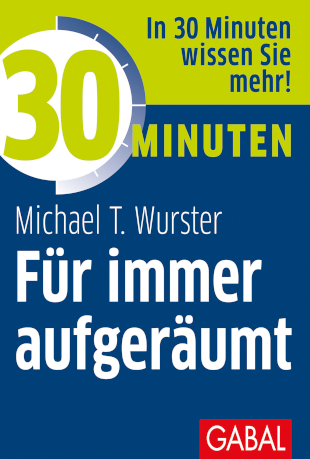 